Администрация муниципального образования «Город Астрахань»РАСПОРЯЖЕНИЕ22 августа 2017 года № 969-р«Об утверждении схемы расстановки технических средств организации дорожного движенияпо ул. Фунтовское шоссе, д.9 «г»В соответствии с Федеральными законами «О транспортной безопасности», «Об автомобильных дорогах и о дорожной деятельности в Российской Федерации и о внесении изменений в отдельные законодательные акты Российской Федерации» и «О безопасности дорожного движения», Законом Астраханской области «О случаях установления временных ограничения или прекращения движения транспортных средств по автомобильным дорогам регионального или межмуниципального, местного значения в границах населенных пунктов», постановлением Правительства Астраханской области от 16.03.2012 № 86-П «О Порядке осуществления временных ограничения или прекращения движения транспортных средств по автомобильным дорогам регионального или межмуниципального, местного значения в Астраханской области», на основании обращения командира ОМОН «Сапсан» УМВД России/по Астраханской области от 26.04.2017 №03- 11-01-3241:Утвердить прилагаемую схему расстановки технических средств организации дорожного движения по ул. Фунтовское шоссе, д.9 «г» в Советском районе г. Астрахани.Управлению по коммунальному хозяйству и благоустройству администрации МО «Город Астрахань» выступить заказчиком на установку, демонтаж технических средств организации дорожного движения по ул. Фунтовское шоссе, д.9 «г» в Советском районе г. Астрахани.Управлению информационной политики администрации муниципального образования «Город Астрахань» разместить настоящее распоряжение на официальном сайте администрации муниципального образования «Город Астрахань» и проинформировать население о принятом распоряжении в средствах массовой информации.Контроль за исполнением настоящего распоряжения администрации муниципального образования «Город Астрахань» возложить на начальника управления по коммунальному хозяйству и благоустройству администрации муниципального образования «Город Астрахань».Глава администрации О.А. Полумордвинов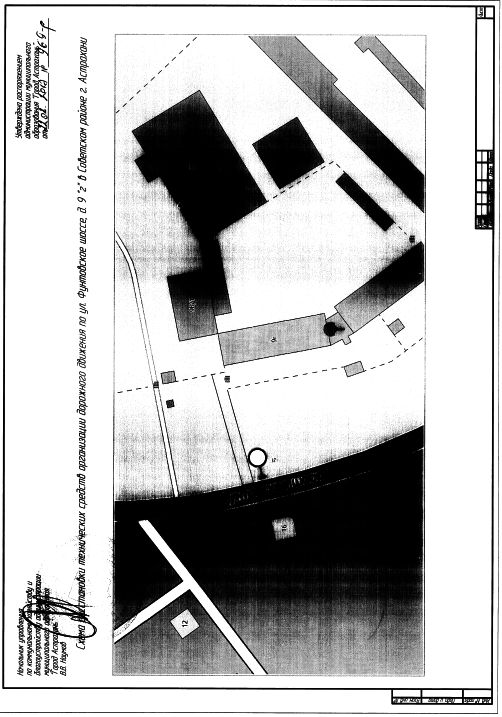 